THE NORTH COAST FEIS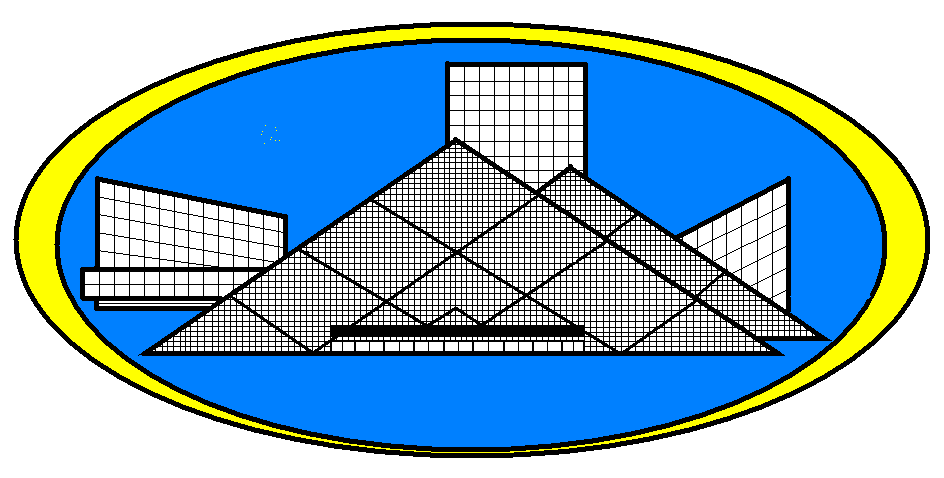 Saturday February 6, 2016 
Cleveland IX Center
One IX Center Dr.
Cleveland, OH 44135
Capacity 1025-Champ cap of 350 
 Secretary Details: Sandi Asazawa 
36524 Spindrift Dr. Eastlake, OH 44095 
(440) 522-0310             SandiAsaz@aol.comJERRY CAMPBELL SENIOR BELTROBERT GABOR JUNIOR TROPHYGEORGE SWEETHAM MINOR TROPHYSaturday Jan 16, 2016-Arizona Grand Resort Phoenix, Arizona2016- U15 MUSIC SCHOLARSHIP COMPETITION2016- 15 and over MUSIC SCHOLARSHIP COMPETITION    www.northcoastfeis.comSee website for Hotel, Directions & more InformationSponsored by:North Coast Feis CommitteeMembers of the North American Feis Commission, Lori Seeman, PresidentMembers of An Coimisium, Dublin, IrelandENTRIES CLOSE: When Cap is reached or Jan 2, 2016.  Changes permitted until Jan  9 ,2016  with $10 fee. No changes after Jan 9, 2015 . If cap is not reached, day of feis entries will be permitted with a fee of $100 PLUS FEES FOR ALL ENTRIES AND FAMILY FEE, CASH ONLY!Enter via Feisworx.com. -  Payments must be made through Feisworx.comFor Changes, see Rule #38  Feis Begins promptly at 8:30 am with First Feis and Grades U11and younger. All PC/OC dancers will dance 3 rounds, Oireachtas Format, danced 2 at a time.Chair:					Christine LeneghanEntry Secretary:	Sandi AsazawaTreasurer:			John KozlowskiAdmission- Family Fee of $15 paid with registration at FeisworxSashes will be given for 1st, 2nd and 3rd places for all Championship CompetitionsAdjudicators and Musicians:To be announced at a later date pending contract confirmationTHE STANDARD MID AMERICA SYLLABUS FOR 2016 FEISEANNANOTE:   A dancer who has not received a legitimate placing (sufficient competitors within the normal placing scale)along with a dancer who has not placed in Open Championships for two consecutive years, may return to their previous competition level.  For example, an Open Championship dancer that does not place in two consecutive years may return to Preliminary Championships, the same as a Preliminary dancer who does not place can return to Prizewinner.Charity Treble Reel will be danced at Lunch BreakMUSIC COMPETITION RULESTraditional music only.Reels, Jigs (Double, Slip and Single), Hornpipes, Airs, Marches and Polkas.Only one piece from any of the above comps will be played.Competitions will take place at the Sheraton, Cleveland airport on Friday night before the feis between 7-9 PMSong suggestions will be posted on website, but competitors are not limited to these. Songs may be sung in English or Irish.Duets and Trios are permitted, each must play two or three different instruments, and all must be registered.DANCING COMPETITION RULESAdopted By The North American Feis Commission, 2010, WITH MIDWEST REGIONAL VARIATIONS, Updated 9/15/2014, Effective 12/1/14.1.	In the case of all solo and team competitions in all grades, the age of a competitor on 1st January of the year in which the competition is held will determine the right of entry. For the purposes of this Rule a competitor whose birthday occurs on 1st January shall be deemed to be under the age attained on that date.2.	Competitions are open to all but those holding a TMRF, TCRG, or ADCRG designation. All dancers must be pupils of a person currently registered with An Coimisiun as a Dancing Teacher of any category. 3.	A competitor may be disqualified for any of the following reasons: a)	Conduct unbecoming a lady or gentleman. b)	Failure to report on time to compete. (Penalty: disqualification from said event) c)	Falsification of age or other important facts – i.e., teaching, award winning, competing under another competitor’s name or number, etc. Penalty for (a) or (c): Competitor will be disqualified from the Feis at which the occurrence happened and from all NAFC – registered Feiseanna for a period of one year beginning at the date of the occurrence.4.	Competitions may be closed if there are no competitors at the assigned stage ready to compete when the competition is scheduled or announced.  This does not pertain to a situation where competitors are involved in stage conflicts, and such conflicts will be handled by the stage monitor.5.	Solo competitors in First Feis (if offered), Beginner, Advanced Beginner, Novice or Open (Prizewinner) competitions:(a)	Must compete in their own age group. (b)	Must be prepared to perform two steps in each event. (c)	Cannot change competition on the day of the Feis. With the exception of First Feis and Beginner 1, a dancer’s level is determined in each dance (Reel, Light Jig, Single Jig, Slip-Jig, Hornpipe, Treble Jig, and Traditional Set).  Traditional Set Dances are limited to those dances determined by An Coimisiun Le Rince Gaelacha as traditional set dances.6.	Steel taps or “bubble” heels on dancing shoes, display of awards, wearing of shorts or other unconventional dress is prohibited. Authentic Gaelic dress is desired. First Feis (if offered), Beginner and Advanced Beginner, aka Beginner I and II, must wear a class costume, or a skirt and blouse. All other categories are excluded from this rule. Modest attire is encouraged when a competitor is not dancing. 7.	Competitor’s number must be worn and visible to adjudicators when performing in all competitions, except in Championships.   Use of reflective plastic number covers is discouraged.8.	Awards will be determined in proportion to the number of entries in each competition and to the degree of proficiency shown.9.	Complaints must be in writing stating names and other factual information and signed by the complainant. A $25.00 fee must be enclosed and presented to the Feis Chairman within one hour of the occurrence. The fee will be returned if the complaint is upheld.10.	The Feis Committee and any organization affiliated with same, will not be held responsible for personal injury, property loss or damage. Destruction of Feis property or rental property will be punishable by law.11.	The Feis reserves the right to reject any entry for cause, to cancel all or part of the Feis and to limit competitor’s performing time. The decision of the Feis Committee is final in all matters connected with the Feis.12.	Competitors must answer all questions as required by the Feis Entry committee, including teacher’s name, and enclose the entry fee when mailing. Failure to do so may result in a rejected entry. Entries must be postmarked on or before the closing date or they will be subject to a late fee  as determined by the Feis.13.	Entrants in any Championship event may not enter in any other (Grade) events, but may enter in Figure Dances. Entrants in Championships should specify, on the entry form, their choice of soft shoe, hard shoe, and set dance. Entrants cannot change competition or category on the day of the competition. (a)	Dancers must qualify for open championship via the method now in place for preliminary championship, i.e. two 1st place wins. (b)	Dancers must compete in the preliminary championship competition in order to qualify for open championship (c)	The regional syllabus where the Feis is being held may have different qualifications for entry. 14.	Combining male and female dancers in any age category is left to the discretion of each region of the IDTANA.   Competitions may be combined with the next higher age group if there are less than 5 competitors entered.  Competitions can only be combined up (or down) one age group.15.	Boys and girls CANNOT be combined EXCEPT according to the following:(a)	All boys competitions below Preliminary Championships shall be initially entered in single year age groups;(b)	If there are less than 5 entries in any one age group, combination of the competitions shall be done according to the following rules, in order of preferential application:(1)	Into double age groups, all boy or all girl; and (2)	If a double age group does not create 5 or more entries, the boys shall instead be combined into the corresponding single yeargirls’ age group; and(3)	Any competitions so combined shall be run as a single competition.16.	Preliminary Championships are open to those who, at any NAFC recognized Feis:(a)	Have won 1st place in both an open/prizewinner light and heavy shoe competition, and (b)	Have never won 1st, 2nd or 3rd in Open Championship. A dancer who wins two first place awards will move on to Open Championship at the next Feis they enter, or as soon as the second win is achieved, in any age category, in the following years. Only in the case of back-to-back Feiseanna (successive days), in which case the first win in the first Feis will not change the dancer’s status for the second Feis. A dancer is required to perform a light shoe dance (reel or slip jig for ladies and reel only for men), and a hard shoe dance. A Feis can opt to offer either a) a set dance or b) a jig/hornpipe. (c)	The regional syllabus where the Feis is being held may have different qualifications for entry. 17.	Championships and Preliminary Championships require at least three adjudicators.18.	First place winners in the Open Championship category cannot return to a Preliminary or Open (Prizewinner) competition. Placing in a Regional or National Oireachtas does not change the status of a competitor. A dancer who moves into open championship must stay a minimum of 2 years. If after 2 years they have not placed they are allowed to return to preliminary. An open championship dancer who places is not allowed to return to preliminary until 2 years after their last placement. The regional syllabus where the Feis is being held may have different qualifications for entry.19.	The status of the dancer does not change unless there are five or more dancers in a competition.20	Each region may determine the system for moving dancers from one grade to another, as they see appropriate for their region. The syllabus is to contain all grade categories. A Feis Committee may combine two consecutive age categories into the higher of the two categories within that grade when less than five (5) competitors are entered. (See Rule 14, above).  Competitors have the option to remain in the same category for the remainder of the Feis year.  A dancer, at the discretion of the teacher, may move into the next Grade (not Open Championships) without satisfying the requirements.  However, once a dancer competes in the higher level, they can never move back to a lower category. [except as outlined in Rule 18, above).21.	Grade Levels:Beginner I (Beginner) Grade: A beginner is a competitor who has not yet taken a full year of Irish Dance lessons, thereby giving beginners a full year with such status. A Beginner must move into the Beginner 2/Advanced Beginner category the next year. Beginner 2 (Advanced Beginner) Grade: An advanced beginner who wins 1st, 2nd or 3rd place will advance to the Novice category in that particular dance. Competition dances are reel, light jig, slip jig, traditional treble jig and traditional hornpipe, as a minimum requirement. Novice Grade: A novice who wins a 1st place will advance to the Open (Prizewinner) category in that particular dance. Open Grade (Prizewinner): A competitor who does not qualify as a beginner, advanced beginner or as a novice. Adult Beginner: An adult beginner is a competitor who never took Irish dancing lessons as a juvenile and is over 18 years of age.22.	Musicians and adjudicators cannot be approached during a competition by anyone except the Feis Committee. No one can approach them while a competitor is performing.23.	Musicians employed by the Feis Committee will be solely under the direction and management of the Feis Committee on Feis day.24.	Teachers or team captains are responsible that their teams are complete and in position when the competition is announced. There are no restrictions on figure age groups.  (Effective December 2014)Figure age groups will be determined by the oldest dancer. (Effective December 2014).8 hand teams are allowed to repeat dancers at all Mid-West feisanna in accordance with the world and regional Oireachtas rules.25.	In matters pertaining to adjudication, the decision of the adjudicators is final.26.	Adjudicators are to monitor the quality of music at the stage(s) to which they are assigned. 27.	First Feis (if offered), Beginner I, Beginner 2 are required to dance at traditional speeds. Novice and Open/Prizewinner dancers may choose between traditional and Oireachtas speeds. 28.	The length of 2 hand and 3 hand dances in competition are to be 48 bars of music plus an 8 bar introduction 29.	With the exception of First Feis, Beginner 1 and Beginner 2 (or their equivalent), photography of any kind which has the capability of capturing a dancer’s image while in motion is strictly forbidden. In consideration of safety and in fairness to dancers performing at a Feis, photography of any kind which has the capability of capturing a dancer’s image while in motion is strictly forbidden.  A Feis may elect to allow in motion photography for publicity purposes, but the pictures are considered the sole property of the Feis and solely for Feis use only; these are not be used for personal gain through commercial use or sale, and under no circumstances can they be published on any website or other areas, without the express written permission of the persons involved. Additionally, a professional photographer may be formally contracted by a Feis to capture non-motion photographs, such as portrait photography, awards ceremonies, etc. and/or in motion photography provided it is taken at a vendor station or suitable location: (a) away from the dancing stages and, (b) requested by a consenting parent, guardian, or dancer (over the age of 18). 30.	No block, en Pointe, toe walking movements, stationary or moving is allowed to be performed for all ages up to and including the under 12 age group. However, after September 1 of each year an exception is made for those dancers who are 11 dancing in the under 12 age group. 31.	Make up is prohibited on a dancer in the first three grades (First Feis (if offered), Beginner I and Beginner 2 or their equivalent) up to and including the under 12 age group. 32.	Any competitor found to be using artificial carriage aids and subsequently refuses to remove same, will be subject to disqualification from that particular competition. Medically prescribed aids (proof of which may be required) will be exempt from this rule. 33.	Each Feis is required to list their adjudicators on their syllabus and/or website at least three weeks before the close on entries, one-third of which are to be from outside the region where the Feis is being held. 34.	Competitors in girl’s competitions at the First Feis (if offered), Beginner I and Beginner 2 Grade will wear only the competitor’s dancing school costume or a skirt and blouse. 35.	No substance that can become airborne should be used on any dance floor in an attempt to improve traction36.  In order to compete in Mid-America feiseanna, dancers from the youngest age group up to and including Under 9 in all categories must follow our regional guidelines for U8 and U9 costume rules.  This will go into effect January 2015. Effective January 2015, at all Mid-America region feiseanna, boys and girls competing in age groups up to and including Under 9 must follow the costume rule as stated:  MID-AMERICA REGION COSTUME RULE· Dresses may be one piece or two pieces.· No animal prints.· No low cut necklines.· No decorations including rhinestones or sequins of any kind.· No reflective fabric (this does not include satin).· No embellishments.· Base material and appliqué materials must be solid colors.        (No plaids, stripes, patterns, flowers or reflective materials, etc).· Any embroidery and appliqué used on the dress must be of a traditional nature.· Length must comply with An Coimisiun.· No jewelry.· Plain satin bows in the hair are allowed but bows may not be attached to the           dress or used for a cape.· Plain colored satins that do not include sequins, glitter, or crystals are permitted.· Buckles are allowed on shoes that do not include rhinestones.· All current school costumes are grandfathered into the rule regardless of · threads or materials. All rhinestones would need to be removed. (Jan 2012)· The costume rule applies to class costumes worn for solo competitions.· All of the above applies to headpieces, socks and shoes.· This rule applies for Boy and Girl Solo Championships and Traditional Set competitions at the Mid-America Oireachtas.· The above Under 8 Rule was approved to include the Under 9 age group (Jan 2012).The consequence for not following the Mid-America Region costume rule is as follows:· The dancer will not be allowed to dance in a costume that is in violation of the rule but will be permitted to dance wearing an alternative costume that adheres to the rule.North Coast Feis Rules:The Feis committee has the right to cancel the Feis, reject entries, or, having received entry, cancel it for any just cause at any time prior to competition start.  It also has the right, as needed, to combine any competitions, or to split any competitions.Entries are not valid until full payment is received.  Absolutely No Refunds of any kind.Changes or Additions must be made by January 9, 2016. No changes after this date.Checks returned by the bank will incur all fees charged for the return.Parents are responsible for their children’s safety.In all matters, except those pertaining to adjudicating, the decisions of the feis committee will be final.Camping in designated areas onlyALL FEIS RULES WILL BE STRICTLY ENFORCED.SYLLABUS IS SUBJECT TO CHANGE.TREBLE REELGradesChampsU13720TR723TRO13721TR724TRMUSIC COMPETITIONSMUSIC COMPETITIONSMUSIC COMPETITIONSMUSIC COMPETITIONSMUSIC COMPETITIONSMUSIC COMPETITIONSFIDDLEFLUTETIN WHISTLEMISCSINGINGU12M1M4M7M10M13U15M2M5M8M11M14O15M3M6M9M12M15SODA BREAD (All Types welcome) NO FEEAll entries must be dropped off by 11 AM, Judging at 1 PM